FICHE PROFESSEUR« Swagger », de Olivier BabinetLIENS ET INFORMATIONSSwagger, de Olivier BabinetLe film, en brefRéalisateur : Olivier BabinetActeurs : Aïssatou Dia, Mariyama Diallo, Abou Fofana…Sortie en France : novembre 2016L’histoire du film		Swagger nous transporte dans la tête de onze enfants et adolescents aux personnalités surprenantes, qui grandissent au cœur des cités les plus défavorisées de France. Le film nous montre le monde à travers leurs regards singuliers et inattendus, leurs réflexions drôles et percutantes. En déployant une mosaïque de rencontres et en mélangeant les genres, jusqu’à la comédie musicale et la science-fiction, Swagger donne vie aux propos et aux fantasmes de ces enfants des quartiers d’Aulnay et de Sevran (région parisienne). Car, malgré les difficultés de leur vie, ils ont des rêves et de l’ambition. Pour en savoir plus : http://www.allocine.fr/film/fichefilm_gen_cfilm=246813.html Avant le visionnage du filmJ’OBSERVE UNE AFFICHE DE FILMCette première activité permet d’introduire le film avec l’affiche. D’après les éléments qu’ils y voient, ils pourront faire des hypothèses sur le(s) thème(s) du film. J’APPRENDS DU VOCABULAIRECe travail de recherche lexicale prépare les élèves à une meilleure compréhension de la bande-annonce et des thèmes traités par le film. Cela habitue également les élèves à faire des recherches dans le dictionnaire.Les élèves retrouveront ces termes dans la bande-annonce du film, il est donc important de leur donner préalablement.JE COMPRENDS UNE BANDE-ANNONCECes thèmes sont abordés dans les témoignages des jeunes dans la bande-annonce.Après avoir visionné la bande-annonce, les élèves connaissent les sujets principaux abordés dans le film. Ils remarqueront si leurs hypothèses, faites après la découverte de l’affiche, étaient proches des thèmes du film.Après le visionnage du filmJ’ÉCRIS UNE CRITIQUE DE FILMIssues du site Allocine.fr (http://www.allocine.fr/film/fichefilm-246813/critiques/spectateurs/), ces critiques de films ont été postées par des spectateurs qui ont aimé le film ou non. L’objectif est de mettre les apprenants en situation réelle : lire des critiques d’un film en français comme ils pourraient le faire en danois.Les élèves peuvent d’abord discuter de leurs opinions sur le film avant de rédiger chacun leur critique.Cette activité à visée actionnelle permet aux élèves de réaliser une tâche réelle. Les élèves verront ainsi qu’ils peuvent, eux aussi, comme des natifs, écrire une critique d’un film en français ! Niveau / classeB1  /  2.g., 3.g.  ThèmeL’immigration, les jeunes des banlieuesDocument ressourceL’affiche et la bande-annonce du film : https://www.youtube.com/watch?v=YDY4xNSt5mo ObjectifsÀ l’oral :Savoir-faire – FærdighedsmålFaire des hypothèses sur le sujet d’un filmComprendre les thèmes principaux d’une bande-annonce ObjectifsÀ l’écrit :Savoir-faire – FærdighedsmålFaire des recherches lexicales Décrire les éléments principaux d’une afficheComprendre des critiques de filmÉcrire une critique de filmObjectifsCulture et société :Découvrir un film français Les jeunes des banlieuesDurée2 x 45 min Observe l’affiche et réponds aux questions.1. Fais des recherches dans un dictionnaire ou sur internet pour compléter le tableau.2. Par petits groupes, discute du sens de ces expressions. Est-ce que tu les as déjà entendues ? Où ?Jeunes issus de l’immigration > nés en France, d’une famille qui est venue en France.Les Français de souche > des personnes nées en France, issues d’une famille née en France depuis de nombreuses générations.La banlieue > les quartiers autour d’une ville, résidentiels, mais qui accueille aussi différentes activités. La cité > des immeubles dans une ville ou dans une banlieue, qui accueillent généralement des populations à revenus modérés.Le 9.3 > département de la Seine-Saint-Denis (93), l’un des plus pauvres de France métropolitaine et représentatif des banlieues.. L’expression le « 9.3 » s’est généralisée depuis les années 90 par des groupes de rap et de hip hop. 1. Regarde la bande-annonce : https://www.youtube.com/watch?v=YDY4xNSt5mo Plusieurs thèmes y sont abordés, remets-les dans l’ordre.	l’amour / le racisme / l’urbanisme / les Français de souche / la mode	2. Est-ce que la bande-annonce a confirmé tes hypothèses sur le sujet film ?  Pourquoi ? Discute avec tes camarades.Réponses libres  1. Lis les critiques des spectateurs et classe-les de la meilleure (1) à la moins bonne (4).2. Après avoir vu le film, écris une critique. Parle des personnages, de l’histoire, de ce que tu as aimé ou non, etc.Piste de correction :J’ai adoré les personnages, qui racontent leurs rêves d’une vie meilleure. Ils viennent d’un milieu défavorisé mais ils veulent s’en sortir. 3. Poste ta critique sur le site Allocine. Va sur la page du film : http://www.allocine.fr/film/fichefilm_gen_cfilm=246813.html Puis clique sur . Crée un compte pour pouvoir écrire ton texte.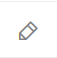 